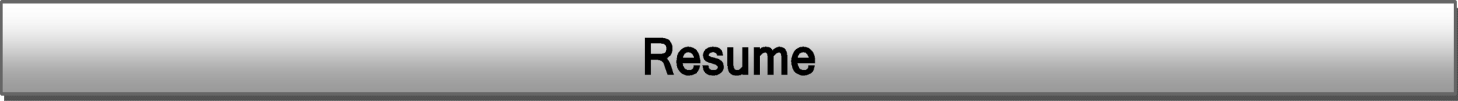 Mr.Chandra Seeking a challenging and progressive career Education field related with a professional organization, where I can utilize my potentials to the fullest and enhance my skills and strengths in conjunction with the company’s goals and objectives.SUBISU CABLE NET AS IT OFFICER SINCE 2012Worked as a Tech support assistant for 2 years and  C3 Supervisor till date in Subisu Cable Net PVT/LTD.Worked as a supervisor in Somany Tiles.2 years study in Hotel Management Course over all hotel like Front office, Housekeeping, Service Department and Kitchen Department etc.1 year work  experience in Security Guard.During the period major responsibilities in Subisu cable net : Were to handle the customer’s problem regarding the internet connection, Keeping the record of customer’s problem for the future implementation, Service to the regarding individual, Faithful towards the given responsibility and its results, to keep knowledge about every aspects of troubleshooting part. Were to give the information to the customers regarding the service.
During the period major responsibilities in Somany Tiles: Were to handle the customer’s need, keeping the record of outgoing and incoming tiles, Faithful towards the given Responsibility and its results, to keep knowledge about every aspects of  marketing.Computer office package - excel, word, PowerPoint, internet & e-mail.knowledge of  TroubleshootingDifferent training related to the communication skill and product knowledge regarding its implementation.3 Month Basic Computer Training.2 month Accounting Package (Tally Account)SLC from Morning Light Secondary Boarding School, Silgadi Doti.Intermidiate from Janapremi College, Kathmandu. Nepal.Graduated BBS from Brillint Multiple Campus, Kathmandu.Related Software worn  in Subisu Cable Net PVT/ LTDMicrosoft office (MS Word, MS Excel,MS PowerPoint).Configuration the wireless devices.Effective CommunicatorAbility to ListenProblem SolverSelf-Starter and Self-FinisherWell Mannered and CourteousPositive Self ImageHonest, hardworking, reliable, adoptable and punctualFluent in Nepali, English and HindiAble to understand and follow the instructions & directions along with confident in using initiatives.Date of Birth		: 2049-04-10(BS)		Nationality		: Nepali				Religion	: HinduMarital                           : Married                                   Sex			: Male                                      Click to send CV No & get contact details of candidate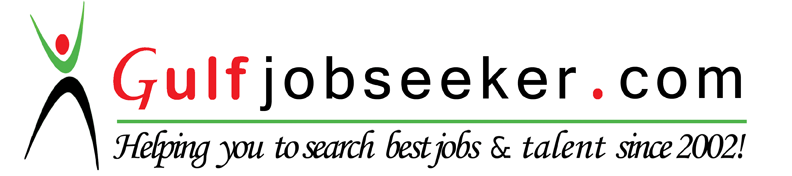 S.NLevelExam BoardDivision1.S.L.CHMG1st2.IntermediateHSEB2nd3.BBS ProgramT.URunning